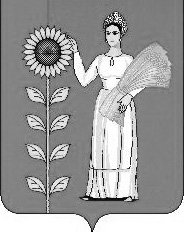 СОВЕТ  ДЕПУТАТОВСЕЛЬСКОГО  ПОСЕЛЕНИЯ  ПЕТРОВСКИЙ  СЕЛЬСОВЕТДобринского муниципального районаЛипецкой области23-я сессия II-го созываРЕШЕНИЕ06.12.2016г.                            п.cвх.Петровский                                   №70-рсО вступлении Лычкина Николая Вячеславовичав должность главы сельского поселения Петровский сельсовет Добринского муниципального районаЛипецкой области Российской ФедерацииРассмотрев решение Совета депутатов сельского поселения Петровский  сельсовет от _____ апреля 2016 № 69 -рс «Об избрании главы сельского поселения Петровский сельсовет Добринского муниципального района Липецкой области Российской Федерации», в соответствии со статьей 32 Устава сельского поселения Петровский сельсовет Добринского муниципального района Липецкой области Российской Федерации, Совет депутатов сельского поселения Петровский сельсовет  Р Е Ш И Л:1.Считать днем вступления Лычкина Николая Вячеславовича в должность главы сельского поселения Петровский сельсовет Добринского муниципального района Липецкой области Российской Федерации   06 декабря   2016 года. 2.Опубликовать настоящее решение в районной газете «Добринские вести».	3.Настоящее решение вступает в силу со дня его принятия.Заместитель председателя Совета депутатовсельского поселенияПетровский сельсовет                                                                                           Новикова З.И.